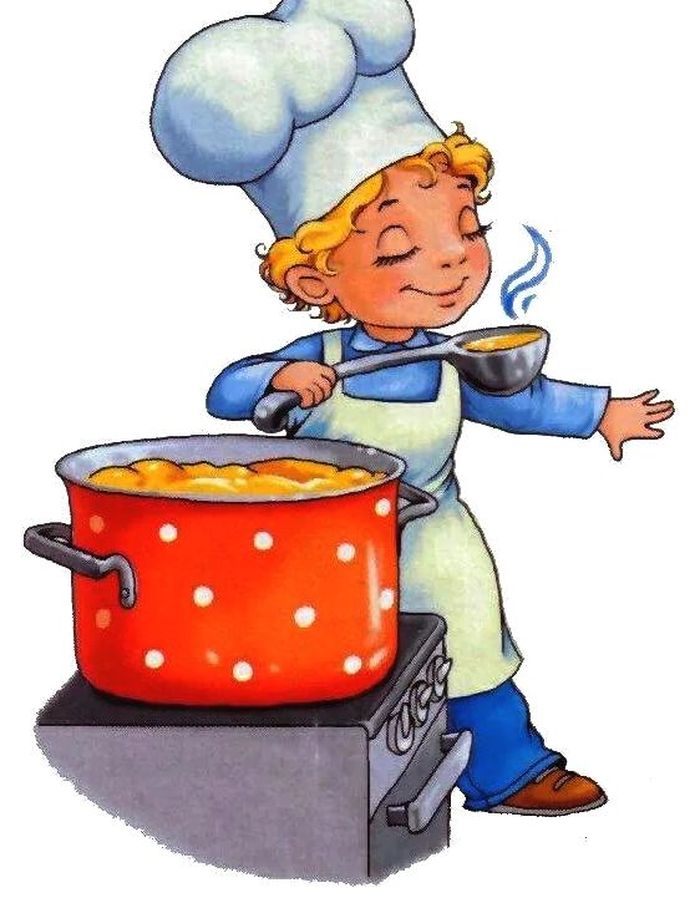 Меню 11 января 2022г28выход  фактическийкалорийностьСтоимость блюдаЗАВТРАКСуп картофельный с крупой, тушенкой250гр9114,26Хлеб45гр401,35Чай с сахаром, лимоном200гр414,61Обед:Макаронные отварные200гр3006,57Тефтели соус томатный12022420,84Огурцы соленые нарезка60гр119,01Хлеб45гр401,35Чай с сахаром ,лимоном200гр414,61Печенье69гр14,5678877-16